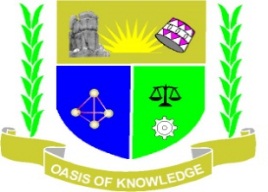 JARAMOGI OGINGA ODINGA UNIVERSITY OF SCIENCE AND TECHNOLOGYSCHOOL OF HEALTH SCIENCES UNIVERSITY EXAMINATION FOR DEGREE OF BACHELOR OF SCIENCE COMMUNITY HEALTH AND DEVELOPMENT YEAR 3 SEMESTER 2   2016/2017 ACADEMIC YEAR                                        KISUMU LEARNING CENTRECOURSE CODE: 	HCD 3322				    COURSE TITLE:   HEALTH SYSTEMS MANAGEMENT AND DEVELOPMENTEXAM VENUE:	                                   STREAMDATE:                                                           EXAM SESSION: TIME:                                                           Instructions:Answer all questions in section A and any other 2 questions in Section B. Candidates are advised not to write on the question paperCandidates must hand in their answer booklets to the invigilator while in the examination roomSECTION A: ANSWER ALL THE QUESTIONS (30 MARKS)Outline any three functions health systems perform(3 marks)Highlight three sub functions of stewardship in health systems management and development(3 marks)Highlight three ways in which quality can be enhanced to improve service delivery in health systems(3 marks)   Name any three forces that shape health systems(3 marks)Outline any three roles of change agents in health systems management and development(3 marks)Highlight any three managerial roles(3 marks)List six qualities of a good leader(3 marks)Highlight any three pillars of health systems(3marks)Name three ways in which health systems are financed(3 marks)Outline any three systems that support KEPH in health systems(3 marks)       SECTION BAnswer any two Questions (40 MARKS)Differentiate between management and leadership(2 marks)Describe  any four leadership styles in health systems development and management(8 marks)Give ten (10) benefits of  community participation  in leadership(10 marks)Discuss any five(5) health systems resources(15 marks)Define decentralization(1 mark)Describe any two(2) forms of decentralization(4 marks)Describe the two approaches a manager can employ in health systems management and development to ensure better service delivery(8 marls)Discuss the three types of change in health system management and development(9 marks)State three directions of organizational communication in health systems(3 marks)Discuss ten(10) principles of management in health systems(20 marks)